[Titel][Eingereicht von][Eingereicht bei][Angestrebter Abschluss]Exposee[Titel der Hausarbeit][Namen der Autoren][Namen der Berater][Datum][Abteilung][Abschluss]Wenn Sie den Platzhaltertext auf dieser Seite ersetzen möchten, markieren Sie eine Textzeile, und beginnen Sie mit der Eingabe. Aber warten Sie noch einen Augenblick!Lesen Sie erst die wenigen Tipps zum schnellen Formatieren Ihres Berichts. Sie werden sich wundern, wie einfach das ist!Benötigen Sie eine Überschrift? Klicken Sie einfach auf der Registerkarte "Start" im Formatvorlagenkatalog auf das Überschriftenformat, das Ihnen gefällt.Schauen Sie sich auch die anderen Formatvorlagen in diesem Katalog an, wie für Nummerierungen oder Aufzählungen wie diese hier.Sie können sofort anfangenWenn Sie Text markieren, um ihn zu kopieren oder zu bearbeiten, schließen Sie am besten keine Leerzeichen rechts der Zeichen in die Markierung ein.Diese Formatvorlage wird als "Aufzählungszeichen" bezeichnet.Sie können eine neue Formatvorlage genauso einfach wie Text auf eine Tabelle anwenden. Wenn Sie das Aussehen der Beispieltabelle weiter oben ändern möchten, klicken Sie darauf, und wählen Sie dann unter "Tabellentools" auf der Registerkarte "Entwurf" eine andere Formatvorlage aus.Aufgabe 1Aufgabe 2[Name des Studenten] [Datum][Name des Studenten] [Datum][Name des Studenten] [Datum][Name des Studenten] [Datum][Name des Beraters] [Datum][Name des Beraters] [Datum][Spaltenüberschrift][Spaltenüberschrift][Spaltenüberschrift][Zeilenüberschrift][Text]Immer ein großartiges AussehenWenn Sie das Beispielfoto durch ein eigenes Foto ersetzen möchten, löschen Sie es. Klicken Sie dann auf der Registerkarte "Einfügen" auf "Bilder".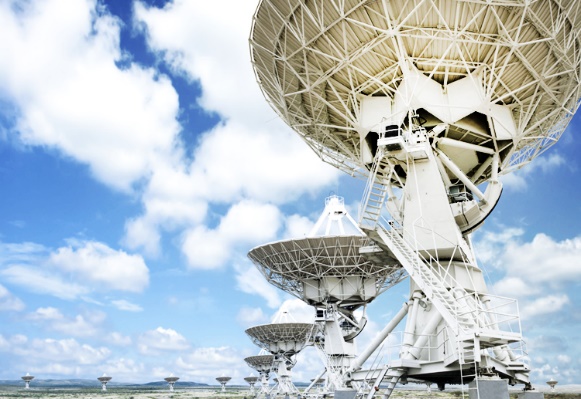 Abbildung 1 [Bildbeschriftung]